25.05.2020 r.Dla Kingi  i Darii – zaj. z p. GosiąZ okazji Dnia Matki wykonaj laurkę.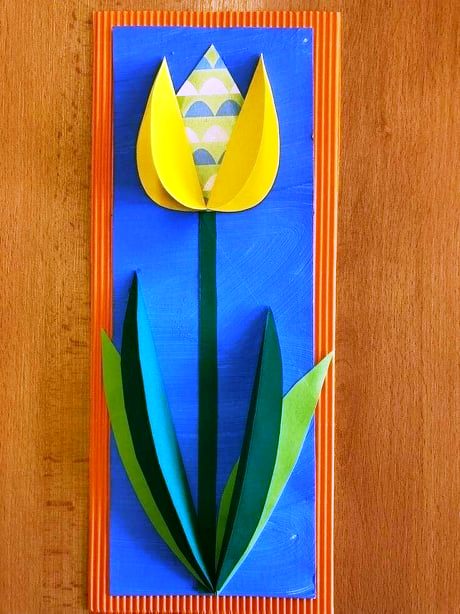 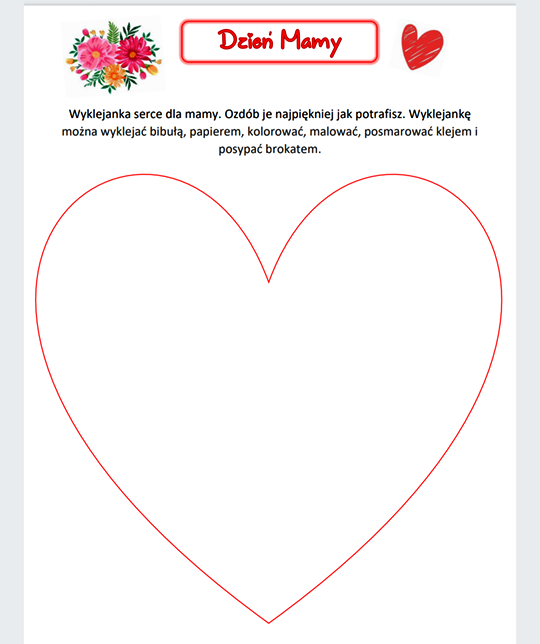 